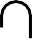 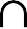 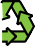 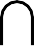 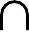 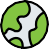 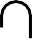 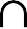 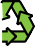 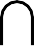 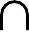 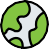 GIVE BACK WHERE IT COUNTS REUSABLE BAG PROGRAM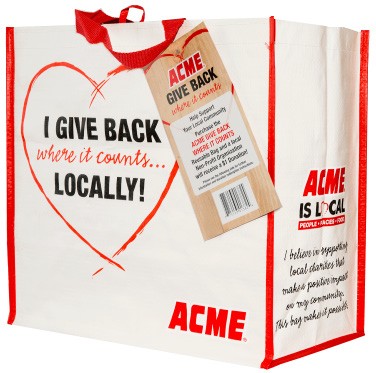 Sample Press Release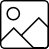 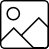 FOR IMMEDIATE RELEASE: [Name of organization] [Name, phone & email][Name of organization] has been selected as April’s ACME GIVE BACK WHERE IT COUNTS 
Reusable Bag Program beneficiary.[City, State] – For the entire month of April, store leadership at ACME’s [location] location has selected [Name of organization] to receive a $1 donation from every purchase of the $3.00 ACME GIVE BACK WHERE IT COUNTS Reusable Bag.The GIVE BACK Bag Program facilitates community support with the goal to make a difference in the vicinities where shoppers live and work. More than $150,000 has been donated to over 2,100 local nonprofits since the Program launched in August 2019.“[1-2 sentence quote reflecting excitement about being chosen],” said [name], Executive Director of [name of organization]. “[Short quote on how this donation will help you fulfill mission].”[Name of organization] is a nonprofit based in [city, state]. Founded in [year], [name of organization] has [describe efforts in the community]. Learn more about [name of organization] by visiting [website].For more information on the ACME GIVE BACK Bag Program, visit  acme.2givelocal.com.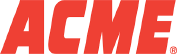 acme.2givelocal.com